1. Call to order President Ballard called the meeting to order at 6:00pm 2. Establish quorum Attendance Taken at 6:00 PM. Also attending: Leon Ashlock, Superintendent and Stephanie White, Minutes Clerk 3. Consent Agenda (Consent Agenda may be voted separately at the request of any member of the Board of Education) Motion to approve Consent Agenda. This motion, made by Chris Carroll and seconded by Steve Andrews, passed.Yea: 4, Nay: 0, Absent: 1A. Vote to approve the agenda as part of the minutes B. Vote to approve the minutes from the regular meeting of May 8, 2023 C. Vote to approve the treasurer's report D. Vote to approve the child nutrition report E. Vote to approve the activity fund report F. Vote to approve activity requests, fundraiser requests, and purpose of expenditure forms. 4. Items for Board Action: A. Vote to approve purchase order encumbrances for 2022-2023 Motion to approve purchase order encumbrances as presented. This motion, made by Chris Carroll and seconded by Steve Andrews, passed.Yea: 4, Nay: 0, Absent: 1i. General Fund: P.O. #667-684 and 50168 and increase #1123-10 by $1,677.40, #15 by $5,000.00, #25 by $1,020.00, #41 by $2,000.00, #42 by $3,052.93, # 55 by $600.00, #58 by $6,000.00, #111 by $3,500.00, #432 by $1,311.00, #604 by $1,501.08, #628 by $4,000.00 and #650 by $307.00  totaling $97,789.38 B. Vote to approve payments for 2022-2023 Motion to approve payments as presented. This motion, made by Chris Carroll and seconded by Steve Andrews, passed.Yea: 4, Nay: 0, Absent: 1i. General Fund payment numbers 2383-2742  totaling $962,876.56 ii. Child Nutrition Fund payment 39 totaling $1,673.00 C. Discussion/possible action on the following transfers of funds:
(1) $2,000 - transfer from activity fund #801 (football) to general fund to pay coaches for elementary football camp. T. Wood $400, E. Robinson $400, L. Shackelford $400, C. Cochran $400, N. Julkowski $400.
(2) $2,000 - transfer from activity fund #801 (football) to general fund to pay coaches for team camps. E. Robinson $400, T. Wood $400, C. Cochran $400, L. Shackelford $400, N. Julkowski $400.
(3) $500 - transfer from activity fund #805 (baseball) to general fund to pay N. Julkowski for baseball camp.
(4) $2,000 - transfer from activity fund #801 (football) to general fund to pay coaches for summer pride. N. Julkowski $400, T. Wood $400, C. Cochran $400, L. Shackelford $400, E. Robinson $400. Motion to approve transfers as presented. This motion, made by Steve Andrews and seconded by Chris Carroll, passed.Yea: 4, Nay: 0, Absent: 15. Superintendent Report 1) Mr. Ashlock presented the board with the tax protests for Logan and Kingfisher counties
2) He went over some of the changes in legislation for schools and school finance
3) The Financial Disclosure Statements for board members were passed out
4) Discussed summer maint/cleaning projects 6. Discussion / possible action on revision of policy BED-R (public participation) Motion to table item until the August 7, 2023 board meeting. This motion, made by Chris Carroll and seconded by Steve Andrews, passed.Yea: 4, Nay: 0, Absent: 17. Discussion / possible action on the following contracts; 1) Oklahoma School Assurance Group, 2) Ed Pack six month surveillance Motion to approve contracts as presented. This motion, made by Chris Carroll and seconded by Jake McKeever, passed.Yea: 4, Nay: 0, Absent: 18. Discussion / possible action on contract with OSIG  for property / casualty, liability & fleet insurance for the 2023-2024 school year. Motion to approve insurance as presented. This motion, made by Chris Carroll and seconded by Jake McKeever, passed.Yea: 4, Nay: 0, Absent: 19. Discussion / possible action to approve 2023-24 district teacher salary schedule Motion to approve updated teacher salary schedule for 2023-2024. This motion, made by Chris Carroll and seconded by Jake McKeever, passed.Yea: 4, Nay: 0, Absent: 110. Discussion / possible action on approving temporary appropriations for 2023-24 fiscal year budget Motion to approve application for temporary appropriations for 2023-2024. This motion, made by Chris Carroll and seconded by Jake McKeever, passed.Yea: 4, Nay: 0, Absent: 111. Discussion / possible action to approve a stipend for a special olympics sponsor/coach  Motion to approve a stipend in the amount of $750.00 for 1 Special Olympics coach. This motion, made by Chris Carroll and seconded by Jake McKeever, passed.Yea: 4, Nay: 0, Absent: 112. Discussion / possible action on approving a signing bonus for new teachers  Motion to approve a $5,000 signing bonus for all new certified hires with $2,500.00 paid in August and $2,500.00 paid in May. This motion, made by Chris Carroll and seconded by Jake McKeever, passed.Yea: 4, Nay: 0, Absent: 113. Discussion / possible action on summer school and ESY staff stipends/ hourly pay rate Motion to approve summer 2023 compensation as presented. This motion, made by Chris Carroll and seconded by Jake McKeever, passed.Yea: 4, Nay: 0, Absent: 114. Discussion / possible action on approving bylaws for creation of a softball booster club Motion to approve bylaws for a softball booster club. This motion, made by Chris Carroll and seconded by Jake McKeever, passed.Yea: 4, Nay: 0, Absent: 115. Discussion / possible action on approving an agreement with Frantz Law group regarding multi-district litigation filed against various social media companies Motion to approve the agreement with Frantz law group. This motion, made by Chris Carroll and seconded by Jake McKeever, passed.Yea: 3, Nay: 1, Absent: 116. Discussion on policies and requirements related to auxiliary/activity transportation 17. Discussion of previous bond proposal and possible renovations of existing structures  18. Proposed Executive Session to discuss: A. Resignations 25 S Sect. 307 (B) (6 & 7) B. Employment of substitute teacher(s) 25 Sect. 307 (B) (1) C. Employment of non-certified staff 25 S Sect. 307 (B) (1) D. Employment of certified staff 25 S Sect. 307 (B) (1) 19. Vote to enter executive session Motion to enter executive session at 7:34pm. This motion, made by Chris Carroll and seconded by Jake McKeever, passed.Yea: 4, Nay: 0, Absent: 120. Acknowledgement that Cashion Public Schools' Board of Education left executive session at (specify time by the board president) President Ballard acknowledged that the Board of Education left executive session at 7:52pm 21. Executive session minutes compliance announcement A. State and record who was present for executive session Present: Ballard, Carroll, Andrews, McKeever and Ashlock B. State and record that executive session discussion was limited to items listed on executive session agenda Discussion was limited to items 18A - 18D. C. State and record that no action was taken No action was taken. 22. Discussion / possible action on resignations to date Motion to accept resignations of Alex Skinner and Monica Lamb. This motion, made by Chris Carroll and seconded by Jake McKeever, passed.Yea: 4, Nay: 0, Absent: 123. Discussion / possible action on employment of substitute teachers Motion to approve employment of Karen McCabe and Taylor Aguirre as substitute teachers. This motion, made by Chris Carroll and seconded by Jake McKeever, passed.Yea: 4, Nay: 0, Absent: 124. Discussion /possible action on employment of non-certified staff Motion to approve employment of Kaitlyn Johnson as payroll clerk and Cassie Larman and Jamie Lawther as teacher aids. This motion, made by Chris Carroll and seconded by Jake McKeever, passed.Yea: 4, Nay: 0, Absent: 125. Discussion /possible action on employment of certified staff Motion to approve employment of Philip Snow, Mary Doss and Celena Goodger as certified teachers. This motion, made by Chris Carroll and seconded by Jake McKeever, passed.Yea: 4, Nay: 0, Absent: 126. Discussion / possible action on administration contracts for 2023-24 Motion to approve contracts as presented. This motion, made by Chris Carroll and seconded by Jake McKeever, passed.Yea: 4, Nay: 0, Absent: 127. New Business Motion to approve general fund payments #2743 - 2748 totaling $2,053.37. This motion, made by Chris Carroll and seconded by Jake McKeever, passed.Yea: 4, Nay: 0, Absent: 128. Vote to Adjourn Vote to adjourn at 7:56pm. This motion, made by Jake McKeever and seconded by Steve Andrews, passed.Yea: 4, Nay: 0, Absent: 1

_______________________________
President



_______________________________
Vice President



_______________________________
Clerk



_______________________________
Member



_______________________________
Member 
Cashion Board of Education Regular Meeting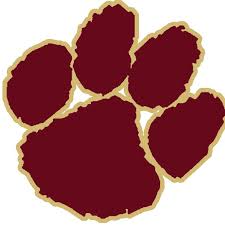 Monday, June 12, 2023 6:00 PM CentralConference Room Cashion Middle School
101 N. Euclid Ave.
Cashion, OK 73016  Steve Andrews:   Present   Jessica Ballard:   Present   Chris Carroll:   Present   Chris Gibson:   Absent   Jake McKeever:   Present   Steve Andrews:   Yea   Jessica Ballard:   Yea   Chris Carroll:   Yea   Chris Gibson:   Absent   Jake McKeever:   Yea   Steve Andrews:   Yea   Jessica Ballard:   Yea   Chris Carroll:   Yea   Chris Gibson:   Absent   Jake McKeever:   Yea   Steve Andrews:   Yea   Jessica Ballard:   Yea   Chris Carroll:   Yea   Chris Gibson:   Absent   Jake McKeever:   Yea   Steve Andrews:   Yea   Jessica Ballard:   Yea   Chris Carroll:   Yea   Chris Gibson:   Absent   Jake McKeever:   Yea   Steve Andrews:   Yea   Jessica Ballard:   Yea   Chris Carroll:   Yea   Chris Gibson:   Absent   Jake McKeever:   Yea   Steve Andrews:   Yea   Jessica Ballard:   Yea   Chris Carroll:   Yea   Chris Gibson:   Absent   Jake McKeever:   Yea   Steve Andrews:   Yea   Jessica Ballard:   Yea   Chris Carroll:   Yea   Chris Gibson:   Absent   Jake McKeever:   Yea   Steve Andrews:   Yea   Jessica Ballard:   Yea   Chris Carroll:   Yea   Chris Gibson:   Absent   Jake McKeever:   Yea   Steve Andrews:   Yea   Jessica Ballard:   Yea   Chris Carroll:   Yea   Chris Gibson:   Absent   Jake McKeever:   Yea   Steve Andrews:   Yea   Jessica Ballard:   Yea   Chris Carroll:   Yea   Chris Gibson:   Absent   Jake McKeever:   Yea   Steve Andrews:   Yea   Jessica Ballard:   Yea   Chris Carroll:   Yea   Chris Gibson:   Absent   Jake McKeever:   Yea   Steve Andrews:   Yea   Jessica Ballard:   Yea   Chris Carroll:   Yea   Chris Gibson:   Absent   Jake McKeever:   Yea   Steve Andrews:   Yea   Jessica Ballard:   Yea   Chris Carroll:   Yea   Chris Gibson:   Absent   Jake McKeever:   Yea   Steve Andrews:   Nay   Jessica Ballard:   Yea   Chris Carroll:   Yea   Chris Gibson:   Absent   Jake McKeever:   Yea   Steve Andrews:   Yea   Jessica Ballard:   Yea   Chris Carroll:   Yea   Chris Gibson:   Absent   Jake McKeever:   Yea   Steve Andrews:   Yea   Jessica Ballard:   Yea   Chris Carroll:   Yea   Chris Gibson:   Absent   Jake McKeever:   Yea   Steve Andrews:   Yea   Jessica Ballard:   Yea   Chris Carroll:   Yea   Chris Gibson:   Absent   Jake McKeever:   Yea   Steve Andrews:   Yea   Jessica Ballard:   Yea   Chris Carroll:   Yea   Chris Gibson:   Absent   Jake McKeever:   Yea   Steve Andrews:   Yea   Jessica Ballard:   Yea   Chris Carroll:   Yea   Chris Gibson:   Absent   Jake McKeever:   Yea   Steve Andrews:   Yea   Jessica Ballard:   Yea   Chris Carroll:   Yea   Chris Gibson:   Absent   Jake McKeever:   Yea   Steve Andrews:   Yea   Jessica Ballard:   Yea   Chris Carroll:   Yea   Chris Gibson:   Absent   Jake McKeever:   Yea   Steve Andrews:   Yea   Jessica Ballard:   Yea   Chris Carroll:   Yea   Chris Gibson:   Absent   Jake McKeever:   Yea   